Внеклассное занятие «Формирование основ финансовой грамотности у младших школьников» Тема: «Деньги. Копейка рубль бережёт. Личные финансы и экономия». 3 б классЦели занятия: - сформировать представление о деньгах;          - познакомить с историей возникновения денег;           - воспитывать любознательность, бережливость.Предметные образовательные результаты:ознакомить учащихся с понятием «Личные финансы»,ознакомить с принципами формирования личного дохода, его сохранения и преумножения;усвоение понятий по теме: финансы, деньги, источники , виды доходов и расходов:овладение предметными умениями: практической деятельностью учащихся с личными финансами (зарабатывание , сохранение, преумножение капитала).Метапредметные образовательные результатыумения выбирать действия в соответствии с поставленной задачейвыдвигать версии, выбирать средства достижения цели в группе и индивидуально.Личностные:	развивать умение работать в группе,воспитание рационального отношения к личным финансам,формирование социальной активности и самостоятельности,выработка навыков культурного общения.Коммуникативные:развитие коммуникативной культуры учащихся;выражать свои мысли и идеи, обсуждать в рабочей группе информацию.Оборудование: компьютер, мультимедийный проектор, экран, монеты достоинством 1 копейка, 1 рубль, 10 рублей (по количеству учеников); банкноты 50, 100, 500, 1000 рублей..Ход занятия- 1 группа-  Я  предлагаю вам выяснить, что можно назвать личными финансами ребёнка. Для этого вам предстоит выбрать из предложенных высказываний те, которые вы можете отнести к личным финансам.(Карточка № 1 -Что можно назвать личными финансами?)Обсуждение ответов каждой группы2 группа - Вы мечтаете что-то себе купить. Откуда вы можете взять деньги? (Накопить карманные деньги, подарок деньгами, заработать)- Теперь будем учиться рассчитывать накопленные деньги. Для этого вам надо выполнить следующее задание.(Карточка № 2 - Откуда вы можете взять деньги?)Обсуждение ответов каждой группы3 группа- Человек должен уметь не только зарабатывать, но и тратить деньги так, чтобы они приносили пользу и удовлетворение.- Какую тетрадь вы купите: с разноцветной картонной обложкой за 40 рублей или такую же, но с простой обложкой за 10 рублей? Что можно сделать с сэкономленными деньгами? (Отложить на более нужную покупку)(- На что потратите сэкономленные деньги? Карточка № 3)Обсуждение ответов каждой группыПословицы Деньги настолько прочно вошли в нашу жизнь, что даже появились крылатые выражения, которые человек часто употребляет в своей речи.- Я предлагаю вам проверить, насколько вы понимаете смысл того, о чем говорят люди.Скупой платит… дважды.Не имей 100 рублей, а имей…100 друзей.Деньги любят… счет.          Копейка рубль… бережет.Игра « Купи подарок другу»IV. Подведение итогов занятия Стих читают ученики Слайды №8-9V. Подведение итогаСлайд №10Мы бежали по дорожке (бег на месте)Вдруг, порвались босоножки! (один громкий хлопок в ладоши)Что же делать? Как нам быть? (разводим поочередно руки в стороны)Где же обувь нам добыть? (обнять щечки ладошками и покачать головой)Будем туфли покупать! (потопать ногами в ритм словам 4 или 7раз)Станем денежки считать! (потереть большим пальчиком другиепальцы, обеими руками одновременно)Один (рубль), два, три, четыре (с размахом вскользь хлопаем правойладонью левую и наоборот, 4 хлопка)Вот мы туфельки купили! (указываем ручками на обувь,выставляя на пяточку тоА. Усачева «Как найти деньги?»,Академик – ученая степеньЖил на свете академик.Он всегда ходил без денег:Рассует все по местам,А куда – не помнит сам!Как-то утром академик.Не нашел в карманах денег.- как же мне купить батон? –Почесал макушку он.- Обойдусь, - решил, - без пищи…Но не буду жить в грязище!И чтоб время не терять,Стал в квартире убирать.Только взялся он за веник –Что увидел академик?..Ба! В прихожей на полу –Рубль новенький в углу!Позабыв о голодовке,Убирать он стал в кладовке –И в кастрюле киселяВдруг блеснули два рубля!Три рубля валялись в ванне,А четыре – на диване.Влез он с тряпкой под кровать –И еще увидел пять!Шесть монет нашарил в скорееПод комодом в коридоре,В сапоге – еще семь рэ,Восемь – в мусорном ведре!Пылесося под паласом,Обнаружил девять разом,Наконец из старых брюкВытряс он десятку вдруг!И когда, отбросив веник,Сумму он пересчитал,То подпрыгнул академик:- Я теперь богатым стал!Зажил он с тех пор богато.Я же так скажу, ребята:Кто решил богатым стать –Тот должен в доме подметать.Воспитатель: о ком рассказывается в этом стихотворении?Ответы детей.Воспитатель: Почему академик всегда ходил без денег?Ответы детей.Воспитатель: что нужно делать, чтобы быть богатыми? Какой шуточный совет дает автор?Ответы детей.Воспитатель: ребята, а для чего деньги нужны людям?ЭтапДеятельность учителяДеятельность учащихся1.Организационный момент- Ребята, сейчас мы разделимся на группы.Я предлагаю вам выбрать  жетон понравившегося цвета: красный, голубой или желтыйДеление учащихся на 3 группы (Дети выбирают жетоны понравившегося цвета: красный, голубой, желтый. Садятся за столы, соответсвенно выбранного цвета.2.Мотивационный этап- Для того, чтобы начать наше занятие, я предлагаю каждой команде собрать пазлы и определить его тему.- Что объединяет эти картинки? Бывают они медные, блестящие, бумажные,Но для любого из людей, поверьте, очень важные!(Слайд 1)Дети собирают картинки:1 группа - бумажные купюры2 группа – металлические монеты3 группа – банковские карты- Деньги.3.Создание проблемной ситуации- Послушайте стихотворение «Разговор мамы с маленьким сыном»- Отправляюсь в магазин.Что купить тебе, сынок?Отвечает маме сын:- Ты купи мне самолёт,А ещё ружьё, лопатку, Танк, лошадку, шоколадку,Самосвал, тетради, краски,Маску, сказки и салазки!Постарайся не забыть!2. Ответьте на вопросы:- Как вы думаете, сможет ли мама купить столько игрушек? Почему?ДРУГИМИ СЛОВАМИ , НЕ ПОЗВОЛЯТ ФИНАНСЫ.А  вам Всегда ли родители покупают то, что хотелось бы вам? (Нет.)-- Часто ли вам дают деньги, чтобы вы сами покупали то, что вам хочется? (Нет.) -Но бывает,так, что у вас есть  ли чные финансы? Как вы понимаете фразу «Личные финансы»? (Деньги, которые принадлежат мне)- Есть ли у вас собственные сбережения? (Да. Нет.)- Сегодня на занятии мы с вами поговорим о личных деньгах. (Личные финансы)-  Мы с вами постараемся понять, что такое личные финансы, как их можно заработать и преумножить ребёнку, на что их лучше потратить. И что значит выражение «КОПЕЙКА РУБЛЬ БЕРЕЖЁТ»?Ответы детей4.Определение темы занятия- А сейчас попробуйте определить цели нашего занятия, используя фразы: Я думаю, что узнаю… Мне хотелось бы узнать о …Сегодня на уроке мы будем говорить о деньгах.( Слайд 2-3)Тема занятия: « Деньги. Копейка рубль бережёт. Личные финансы и экономия» – Что такое деньги? В словаре С.И.Ожегова дается такое определение этого слова: «Деньги – металлические и бумажные знаки (в докапиталистических формациях – особые товары), являющиеся мерой стоимости при купле-продаже, средством платежей и предметом накопления».( Слайд  4)Сегодня деньгами оплачиваются вещи, продукты и услуги – все, во что вложен труд человека. Поэтому говорят, что деньги – это особый товар, известное количество которого всегда оказывается равноценным любому другому товару и может быть на него обменяно.Ответы детейОтветы детей5.Актуализации знанийЗачем нужны деньги? (Без денег не купить одежду, продукты, невозможно приобрести жильё, пользоваться коммунальными услугами, путешествовать, отдыхать, покупать лекарства и предметы быта, и т.д.)- Какое значение имеют деньги в жизни человека? (Главное. Человек не может без них обходиться.) Функции денег. Для чего нужны деньги? (Слайд )6. Открытие и закрепление новых знанийПрактическая работа1.– Что изображено и написано на монетах? Сравните. (Слайды )– Найдите на монетах лицевую и оборотную стороны, ребро, номинал, легенду.Оборотная сторона, на которой указан ее номинал, то есть достоинство (l рубль), называется «реверс», или «решка». Почему решка? Решка – это искаженное и сокращенное произношение слова «решетка». В ходе денежной реформы Петра 1 в обращение поступил серебряный рубль с монограммой царя, составленной из четырех переплетенных букв П и римской цифры 1. Она очень напоминала решетку, которая в разговоре стала решкой.Сторона, на которой изображен герб (портрет или другой рисунок), – лицевая. Она называется «аверс», или, как часто говорят, «орел». Ребро монеты называется «гурт». Надпись на монете называется «легенда».– Покажите на монете легенду, реверс (или решку), аверс (или орел) и гурт.– Что можно узнать из надписей? (Сколько эта монета стоит, в какой стране используется, в каком году выпущена.)– Опишите монету достоинством 1 рубль.2.«Изображение на купюре…»             Многие люди не задумываются и не замечают, какую информацию несут на себе бумажные купюры. У вас на парте бумажные деньги. Ваша задача назвать купюру с нужным изображением.     1.Назовите купюру, на которой изображена Красноярская гидроэлектростанция. (10 рублей)2.Назовите купюру с изображением женской скульптуры. (50 рублей)3.Назовите купюру, на которой изображен Московский Большой театр. (100 рублей)4.Назовите купюру с изображением памятника Петру I в Архангельске.рублей)5.Назовите купюру с изображением памятника Ярославу Мудрому. (1000 рублей)6.Назовите купюру, на которой изображен Хабаровский мост через реку Амур. (5000 рублей)                               3.- А сейчас послушайте историю, которая однажды произошла с   семьей: Собралась однажды вся семья и стали они решать, как деньги потратить:-маме очень хотелось купить новую шубку,-папа вступил в союз охотников-  нужно ружье,-бабушка заболела – нужны лекарства,-у дедушки сломались очки – нужны новые-брат начал заниматься боксом - ему нужны перчатки боксерские,-сестре - новую куклу.Думали, думали и решили купить сразу все! Пришли в магазин и потратили все деньги! Пришли домой довольные, а дома: света нет, воды нет, телефон отключен, а в почтовом ящике квитанции об оплате за услуги.-Правильно ли они сделали, что израсходовали все деньги?Дети: нет!- На что в первую очередь нужно было потратить деньги семье, как вы считаете?Дети: отвечают- Конечно, ребята, молодцы. Эти расходы называют основными - плата за свет, газ, воду, телефон, квартиру. А как вы думаете, какие еще покупки мы можем отнести к основным расходам, без чего человек не может обойтись?- Верно ,  дети, к основным расходам мы также отнесем покупку продуктов, необходимой одежды, деньги на проезд в транспорте.-А еще, ребята, есть расходы неосновные - это покупки, без которых можно обойтись или купить их в другой раз, когда будут лишние деньги. Например, новые игрушки, сладости, мебель. Поэтому существует такая поговорка «Копейка рубль бережет».ФИЗМИНУТКАМы бежали по дорожке (бег на месте)Вдруг, порвались босоножки! (один громкий хлопок в ладоши)Что же делать? Как нам быть? (разводим поочередно руки в стороны)Где же обувь нам добыть? (обнять щечки ладошками и покачать головой)Будем туфли покупать! (потопать ногами в ритм словам 4 или 7раз)Станем денежки считать! (потереть большим пальчиком другиепальцы, обеими руками одновременно)Один (рубль), два, три, четыре (с размахом вскользь хлопаем правойладонью левую и наоборот, 4 хлопка)Вот мы туфельки купили! (указываем ручками на обувь,выставляя на пяточку то4. Как вы понимаете смысл пословицы?- Что значит экономить? - Чем отличается экономный человек, от жадного?- На чём бы вы сэкономили? (на игрушках, развлечениях, сладостях)- Закончи фразу экономного человека:Можно сэкономить на транспорте, если … (если пользоваться проездным билетом)Можно сэкономить на коммунальных услугах, если … (если экономить воду, электроэнергию, газ)Можно сэкономить на продуктах, если … (если есть дача, если покупать в меру)Можно сэкономить на одежде и обуви, если … (если беречь)Можно сэкономить на разговорах по сотовому телефону, если … (реже разговаривать)- Все мы должны помнить, что семейная экономика – это правильное ведение семейного хозяйства.- Поэтому не обижайтесь, если вы слышите в ответ на свою просьбу: «Сейчас на это нет денег». Это не значит, что у мамы или папы нет денег в кошельке - они есть, но не для этого. Ваши родители рассчитали, какие суммы куда пойдут в течение месяца. Ваша просьба может быть выполнена или в ущерб питанию, или в ущерб еще каких-то покупок. А может быть, родителям даже придётся занимать деньги. Поэтому прежде чем обижаться и требовать чего-то, поговорите с родителями и подсчитайте ваш семейный бюджет.5.Игра «Доходы или расходы»Отметьте ДОХОД + , РАСХОД -Получили зарплату–Купили диван –Истратили на продукты –Бабушка получила пенсию –Заплатили за свет –Нашли 10 руб.-Купили билеты в кино –Заплатили за телефон–Продали старый автомобиль дедушки-Заплатили за ремонт холодильника –Порвалась куртка-6.- Деньги настолько прочно вошли в нашу жизнь, что даже появились крылатые выражения, которые человек часто употребляет в своей речи.- Я предлагаю вам проверить, насколько вы понимаете смысл того, о чем говорят люди.Скупой платит… дважды.Не имей 100 рублей, а имей…100 друзей.Деньги любят… счет.          Копейка рубль… бережет.7. - Игра « Купи подарок  маме» - У каждой группы есть вналичии 100 рублей. У вашей мамы скоро день рождение. Вам нужно выбрать подарок.Что вы купите и почему? 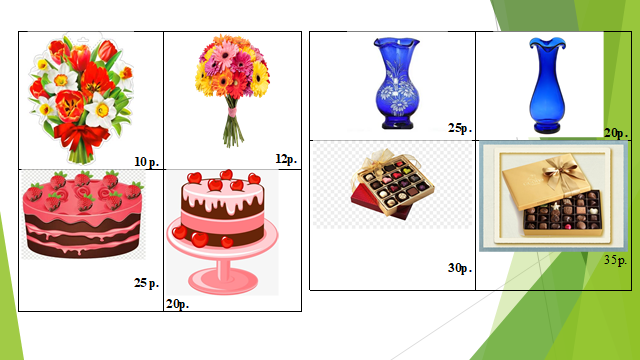 Работа проводится в группах. У каждой группы на столе монеты достоинством 1 копейка, 1 рубль, 10 рублей, купюры : 50, 100, 500 и 1000 рублей.Ответы детейДети рассматривают купюрыОтветы детей по группамОтветы детейОтветы детейОтветы детей по группамРабота в группахПроверка7. Подведение итогов занятия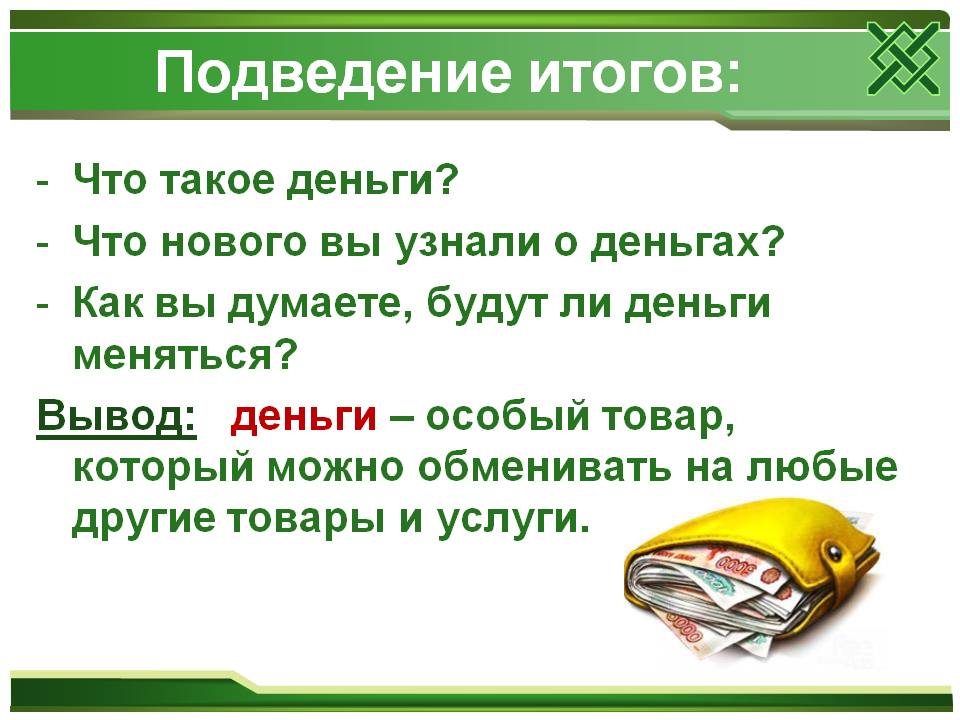 8. РефлексияСегодня я узнал(а)...Было трудно…Я понял(а), что…Я научился(ась)…Я смог(ла)…Было интересно узнать, что…Меня удивило…Мне захотелось…- В завершении нашего занятия  послушайте притчу.«Ученик спросил Мастера:— Насколько верны слова, что не в деньгах счастье?Тот ответил, что они верны полностью. И доказать это просто. Ибо за деньги можно купить постель, но не сон;еду, но не аппетит;лекарства, но не здоровье;слуг, но не друзей;жилище, но не домашний очаг;развлечения, но не радость;образование, но не ум».- Назовите тему, обсуждаемую мастером и учеником.